JOB TITLE:  Program Leader, Zero Emission MobilityDEPARTMENT:  TransitPOSTING NUMBER:  105142NUMBER OF POSITIONS:  1JOB STATUS & DURATION:  Full Time Permanent HOURS OF WORK:  35 hour workweek LOCATION:   When working onsite, you will report to the location of Transit Clark Facility or Transit Sandalwood Facility.SALARY GRADE:  6HIRING SALARY RANGE:  $93,803.00 - $105,529.00 per annum MAXIMUM OF SALARY RANGE:  $117,254.00 per annumJOB TYPE:  Management and AdministrationPOSTING DATE:  November 21, 2022CLOSING DATE:  December 2, 2022AREA OF RESPONSIBILITY:Reporting to the Manager, Transit Sustainability & Innovation, the Program Leader, Zero Emission Mobility is responsible for overall planning, design, construction, operation and performance, warranty and maintenance considerations under the zero emission mobility program. In conjunction with the Manager, this position develops, reviews, and approves short and long-term project plans to effect transition to a zero emission transit future in Brampton. The role includes the planning and preparation of multi-year capital budgets, review of services and key business process, delivering projects and monitoring budget. This position will develop, review and approve zero emission mobility project plans and make recommendations to Transit leadership.Key Duties and Responsibilities1.	Zero Emission Mobility ProgramDevelops and guides implementation planning, preparation and analyses of reports related to the work and activities of the section including transit zero emission feasibility planning and implementation, capital infrastructure projects, new facility design/build, existing facility retrofits, on-street and in-depot Electric Vehicle (EV) systems, smart-charging systems, bus and EV systems telematics and data.Assists in managing long and short term planning activities related to the delivery of the zero emission mobility program.Participates in and implements the planning, design, construction, and operation of electric vehicle charging infrastructure, including testing, commissioning, and compliance with required safety certifications. Responsible for the planning and implementation of EV systems, including all electrical and software systems required to design and manage power generation, supply, control, and optimization of smart fleet charging and dispatch, to enable the adoption of all-electric transit buses, and non-revenue support vehicles.Ensures the timely and efficient design and construction of EV charging systems, fleet management systems, and the inspection, repair, and maintenance of EV chargers to support Brampton’s all-electric transit vehicle fleets.Ensures that  non-vehicle EV charging systems electrical  work  conforms,  and  is  inspected  to  the  applicable  standards,  Electrical  Safety Authority/EUSA (Electrical Utility Safety Association), and other power utility standards (CSA, SAE, etc.)Coordinates the design, review, and approval of electrical and software architecture related to electric vehicle charging infrastructure, equipment selection, oversight of installation, acceptance testing, commissioning, and safety certification. Leads the planning and execution of demonstration trials related to zero emission mobility.Prepares, reviews, and recommends zero emission mobility policies, procedures, standards, and codes of practice, including engineering, project/program management. Assists in the development and review of technical specifications and business requirements.Assists in decision-making with the zero emission mobility team. 2.	LeadershipSupervises staff within the Zero Emission Mobility program group. Coaches, mentors, and motivates through the detailed planning, design and approvals for projects that support adoption of zero emission mobility services and City infrastructure.Engages and supervises consultants for a variety of planning, design, and construction projects to support transition to an all electric, zero emission transit fleet (revenue and non-revenue vehicles).Works in collaboration with the section’s management team in the evaluation of the section’s effectiveness and identifies the need for changes to legislation, budgets and monitoring of current trends.Working with Manager, assists in establishing performance objectives and work assignments, and motivates staff within the zero emission mobility section. Assists Manager in the recruitment of new staff as required.Responsible for ensuring safety, performance, and maintenance standards are maintained and all regulatory and collective agreements are complied with for the zero emission mobility program. Coordinates and ensures appropriate training and guidance, compliance with industry technical requirements and legislative changes, as well as divisional goals and objectives. Responsible for adherence to internal policies and procedures, i.e. Human Resources practices, collective agreements and applicable legislative regulations, i.e. Health and Safety practices. Provides guidance and support to staff with the section to ensure they are successful; ensures staff development reflects the business requirements of the organization.  3.	Budget ManagementResponsible for coordination, delivery and oversight of capital projects on behalf of zero emission mobility section.Prepares budget estimates for projects, provides recommendations for the overall annual capital budget request for zero emission mobility program.Monitors approved budget for assigned projects, including payments to the Region of Peel, Province of Ontario, and Government of Canada as required for capital projects.Manage the preparation of the financial Works In Progress (WIP) report on behalf of section; providing the timely status reporting of zero emission mobility capital projects.4.	Operational ExcellenceParticipates in the planning and execution of capital and operating zero emission mobility projects, programs, strategies, and agreements. Provides oversight and administration of the zero emission mobility program. Authors and assists in the preparation of reports to City Council and transit leadership; analyzing reports related to the work and activities of the zero emission mobility section.Assesses issues and risks associated with zero emission mobility program and develops contingencies to manage identified risks.Provides strategy development and oversight related to electrification systems; procurement,  implementation and coordinates post construction reviews and warranty issues.Prepares and analyses bids for compliance, materials, equipment, and services; recommends to Manager the award of significant contracts related to zero emission mobility.Participates in strategic planning and direction of the Section.Coordinates with Manager in responding to issues and queries raised by Council and/or the media.Cooperation and coordination with other municipalities and other provincial and federal agencies.SELECTION CRITERIA: EDUCATION:Minimum Education, post-secondary diploma or degree in engineering technology or related field, and/or equivalent experienceREQUIRED EXPERIENCE:Minimum Five (5) years of progressive experience in the public transit industry, ideally within the electrification/zero emission bus environment. OTHER SKILLS AND ASSETS:Computer proficiency in Microsoft Office and database configurations. Knowledge of and experience with transit information technology including vehicle and systems telematics.Experience in writing analytical reports/studies with ability to identify problems, analyze and interpret complex data.  Knowledge and application of project management methodology, construction techniques and materials.Excellent communication skills with the ability to analyze and present complex data to non-professionalsAbility to deal effectively with multiple stakeholders and facilitate resolution of conflict in the best interest of the City and its citizens.Superior relationship skills and ability to influence the actions and decisions of others.Strong problem solving capabilities combined with excellent communication, facilitation, influencing and interpersonal skills.Ability to work with individuals with diverse levels of experience and knowledge.Ability to coordinate multiple demands at the same time to develop and deliver programs. Possess a valid Ontario Driver’s License Class “G”, and the use of a personal vehicle for site visits.Able to wear personal protective equipment as required to visit job sites.**Various tests and/or exams may be administered as part of the selection criteria.Alternate formats will be provided upon request.Interview:  Our recruitment process will be completed with video conference technology.As part of the corporation’s Modernizing Job Evaluation project, this position will undergo an evaluation which may result in a change to the rate of compensation.  Any changes affecting this position will be communicated as information becomes availableIf this opportunity matches your interest and experience, please apply online at: www.brampton.ca/employment quoting reference #105142 by December 2, 2022 and complete the attached questionnaire. We thank all applicants; however, only those selected for an interview will be contacted. The successful candidate(s) will be required, as a condition of employment, to execute a written employment agreement. A criminal record search will be required of the successful candidate to verify the absence of a criminal record for which a pardon has not been granted.As part of the application process, applicants will be invited to complete a self identification survey. The survey is voluntary. Participation in the survey will have no impact on hiring decisions.  All information collected is confidential and will not be shared with the hiring manager. The surveys will be anonymized and will be kept separate from applicant or employee files, such that the individuals who completed the surveys will not be identifiable.  The results of the survey will assist in the analysis of disaggregated metrics for organizational planning purposes and our commitment to advance and foster diversity, equity, and inclusion. The City may use anonymized data to produce aggregate reports for internal or external use.Please be advised, the City of Brampton uses email to communicate with their applicants for open job competitions. It is the applicant’s responsibility to include an updated email address that is checked daily and accepts emails from unknown users. As we send time sensitive correspondence via email (i.e. testing bookings, interview dates), it is imperative that applicants check their email regularly. If we do not hear back from applicants, we will assume that you are no longer interested in the Job Competition and your application will be removed from the Competition.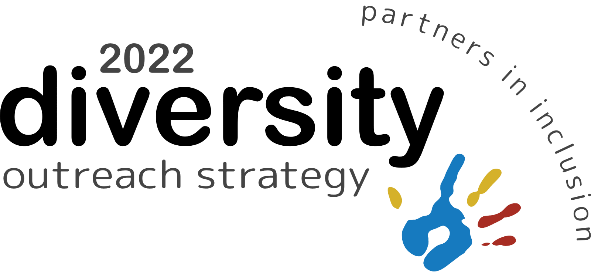 The City is an equal opportunity employer.  We are committed to inclusive, barrier-free recruitment and selection processes and work environments. If you require any accommodations at any point during the application and hiring process, please contact TalentAcquisition@brampton.ca or 905.874.2150 with your accommodation needs, quoting the job opening ID#, job title. Any information received relating to accommodation will be addressed confidentially.  